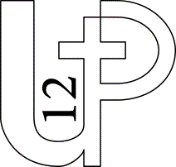 Messe pour le 30e Dimanche ordinaire (A)24 et 25 octobre 2020Chant d’entrée : Prenons la main (T 42-2) ou A l’image de ton amour (D 218)Cél. Au nom du Père...        La grâce de Jésus notre Seigneur, ...IntroductionFrères et sœurs,Comment proclamer notre foi en Dieu si nous nous détournons de notre prochain ? L'Exode ose une réponse : il invite à se souvenir de notre fragilité et de nos blessures pour y reconnaître celles de l'autre et y compatir. Nos épreuves se révèlent ici le terreau de la charité fraternelle où se déploie l'amour de Dieu.Préparation pénitentielleCél. 	Tournons-nous vers Jésus, vrai Dieu et vrai homme, et que sa lumière transforme nos vies.Nous voulons nous convertir à toi, Seigneur, pour servir le Dieu vivant et vrai. Accorde-nous ton pardon et prends pitié de nous. R/Dans la joie et les épreuves, nous voulons accueillir la Parole de vie. O Christ, prends pitié de nous. R/Nous ne savons pas bien aimer les autres. Seigneur, conduis-nous vers notre prochain et prends pitié de nous. R/Cél. 	Que Dieu tout-puissant nous fasse miséricorde...Gloria :Prière d’ouvertureDieu ne nous appelle plus ses serviteurs, mais ses amis : prions dans l’assurance et la droiture du cœur…Dieu notre Père, tu as mis tout ton amour en ton Fils Jésus, et il est lui-même allé jusqu’au bout de cet amour.Que ta Parole touche notre cœur, qu’elle nous fasse découvrir en tout homme et en toute femme un reflet de ton visage de tendresse.Si nous aimons mieux nos frères et sœurs, nous pourrons t’adorer en vérité, toi le Dieu vivant avec ton Fils et le Saint Esprit, maintenant et pour les siècles des siècles.Introduction à la 1e lecture (Exode 22, 20-26) :Voir dans le prochain un autre comme nous-mêmes permet de percevoir nos propres fragilités, pour ensuite les reconnaître chez l'autre et en prendre soin comme si c'était les nôtres. Car nous avons nous-mêmes été des immigrés.Ainsi parle le Seigneur : « Tu n’exploiteras pas l’immigré, tu ne l’opprimeras pas, car vous étiez vous-mêmes des immigrés au pays d’Égypte. Vous n’accablerez pas la veuve et l’orphelin. Si tu les accables et qu’ils crient vers moi, j’écouterai leur cri. Ma colère s’enflammera et je vous ferai périr par l’épée : vos femmes deviendront veuves, et vos fils, orphelins. Si tu prêtes de l’argent à quelqu’un de mon peuple, à un pauvre parmi tes frères, tu n’agiras pas envers lui comme un usurier : tu ne lui imposeras pas d’intérêts. Si tu prends en gage le manteau de ton prochain, tu le lui rendras avant le coucher du soleil. C’est tout ce qu’il a pour se couvrir ; c’est le manteau dont il s’enveloppe, la seule couverture qu’il ait pour dormir. S’il crie vers moi, je l’écouterai, car moi, je suis compatissant ! »Psaume 17 ou chant de méditation : Dieu est Amour (D 116)Introduction à la 2e lecture (1 Thess. 1, 5c-10) :Il n’y a pas que les maladies à être contagieuses. L’Évangile l’est aussi lorsque, à con contact, une communauté change radicalement. Telle fut bien, au dire de saint Paul, l’Église de Thessalonique.Frères, vous savez comment nous nous sommes comportés chez vous pour votre bien.Et vous-mêmes, en fait, vous nous avez imités, nous et le Seigneur, en accueillant la Parole au milieu de bien des épreuves, avec la joie de l’Esprit Saint. Ainsi vous êtes devenus un modèle pour tous les croyants de Macédoine et de Grèce. Et ce n’est pas seulement en Macédoine et en Grèce qu’à partir de chez vous la parole du Seigneur a retenti, mais la nouvelle de votre foi en Dieu s’est si bien répandue partout que nous n’avons pas besoin d’en parler. En effet, les gens racontent, à notre sujet, l’accueil que nous avons reçu chez vous ; ils disent comment vous vous êtes convertis à Dieu en vous détournant des idoles, afin de servir le Dieu vivant et véritable, et afin d’attendre des cieux son Fils qu’il a ressuscité d’entre les morts, Jésus, qui nous délivre de la colère qui vient.Alléluia, évangile (Matthieu 22, 34-40), homélie et CredoEn ce temps-là, les pharisiens, apprenant que Jésus avait fermé la bouche aux sadducéens, se réunirent, et l’un d’entre eux, un docteur de la Loi, posa une question à Jésus pour le mettre à l’épreuve « Maître, dans la Loi, quel est le grand commandement ? » Jésus lui répondit : « Tu aimeras le Seigneur ton Dieu de tout ton cœur, de toute ton âme et de tout ton esprit. Voilà le grand, le premier commandement. Et le second lui est semblable : Tu aimeras ton prochain comme toi-même. De ces deux commandements dépend toute la Loi, ainsi que les Prophètes. »Prière universelleCél. 	Dieu nous a manifesté son amour en son Fils Jésus. En toute confiance, prions-le pour tous les hommes :La première lecture nous recommande d’être charitables envers les immigrés ainsi qu’envers nos concitoyens défavorisés. Notre société héberge beaucoup de personnes de ces catégories. Pour les déshérités qui vivent dans notre pays, fais fleurir en nous la miséricorde. Nous t’en prions, Seigneur. R/Dieu notre Père, réconforte ceux qui souffrent dans leur corps et dans leur âme, ceux qui supportent des maladies, ceux qui subissent la solitude et l'abandon, ceux qui se sentent ignorés et oubliés ; apporte à chacun un signe de ton amour. Seigneur, nous te prions. R/L’évangile nous rappelle les deux commandements fondamentaux de Jésus : amour de Dieu et amour du prochain. Que pour nous tous, l’amour envers le Père et envers nos frères et sœurs soit le sceau qui nous marque en qualité de chrétiens. Aide-nous à afficher ce noble sentiment, nous t’en prions, Seigneur. R/Notre société matérialiste ignore trop souvent les humbles et les petits qui figurent au bas de l’échelle sociale. Que nous ayons à cœur d’être généreux envers eux, c’est la prière que nous t’adressons aujourd’hui ; aide-nous à la mettre en pratique, nous t’en prions, Seigneur. R/Cél. 	Dieu notre Père, toi qui es bon pour toute personne, exauce les prières que nous faisons monter vers toi. Révèle à chacune l'amour dont elle est aimée en Jésus Christ, lui qui règne pour les siècles des siècles. Amen.Chant après la communion : 	Laisserons-nous à notre table (E 161) ouPour que nos cœurs (D 308)Prière finale (éventuellement à deux voix : question / réponse, puis la prière tous ensemble)- Pourquoi est-il si difficile d’aimer Dieu ?- Parce que cela veut dire aimer son prochain.- Et pourquoi est-il si difficile d’aimer son prochain ?- Parce qu’il faut l’aimer comme soi-même, et que bien peu savent s’aimer à leur juste   valeur.- Et comment fait-on pour s’aimer soi-même ?- On essaie de se regarder comme le Christ nous regarde.  Avec infiniment de respect, de tendresse et de patience.Ensemble : Seigneur, apprends-nous à nous aimer, à aimer les autres et à t’aimer.Rends-nous attentifs à ceux qui sont étrangers, pauvres et souffrants.Car chaque fois que nous aurons aimé un de ces petits qui sont nos frères et sœurs, nous t’aurons aimé toi, le Vivant pour ses siècles des siècles. Amen.